姓名______________   ______年级     _____年_____月____日   星期 _____Read the below three questions and answer them in English or Chinese after scanning the text. What is the title of the text?______________________________________________________________________________Who is in the text?______________________________________________________________________________Identify two reduplicated adjectives from the text and write them down on the below line.______________________________________________________________________________我的小兔子今年冬天，我妈妈给我买了一只小兔子，我特别高兴。我的小兔子叫酷儿。它长得很漂亮。她长着三瓣嘴，红红的眼睛像两颗红宝石。它的耳朵长长的，外面是白色的，里面是红色的。它的毛白白的，尾巴短短的，像一个小绒球。我的酷儿很能吃，所以，我每天都要喂它很多食物。因为兔子不能吃带水的东西，我就每天给它干萝卜。酷儿一饿先趴在笼子上，然后站起来东看看西看看，看到有人来喂它，它就又跑又跳，好像在跳舞一样。最后它吃饱就睡了。酷儿给我带来了快乐，我爱我的小兔子！After reading the above text, complete below tasks.2. Answer below two questions in English.1) 我的小兔子长得什么样？______________________________________________________________________________2) 我和我的小兔子每天做什么？______________________________________________________________________________3. Summarize the text with main ideas and supporting details in English or Chinese._______________________________________________________________________________________________________________________________________________________________________________________________________________________________________4. Complete the below survey by circling smiley faces.How hard is the text?                简单(jiǎn dān)             还可以           很难(nán)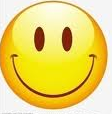 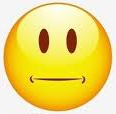 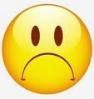 